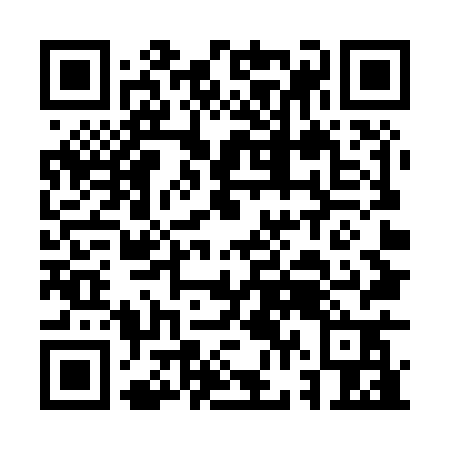 Ramadan times for Jindabyne, AustraliaMon 11 Mar 2024 - Wed 10 Apr 2024High Latitude Method: NonePrayer Calculation Method: Muslim World LeagueAsar Calculation Method: ShafiPrayer times provided by https://www.salahtimes.comDateDayFajrSuhurSunriseDhuhrAsrIftarMaghribIsha11Mon5:335:337:011:164:487:307:308:5212Tue5:345:347:021:154:477:287:288:5013Wed5:355:357:021:154:467:277:278:4914Thu5:365:367:031:154:457:267:268:4715Fri5:375:377:041:144:447:247:248:4616Sat5:385:387:051:144:447:237:238:4417Sun5:395:397:061:144:437:217:218:4318Mon5:405:407:071:144:427:207:208:4119Tue5:415:417:081:134:417:187:188:3920Wed5:425:427:091:134:407:177:178:3821Thu5:435:437:101:134:397:157:158:3622Fri5:445:447:101:124:387:147:148:3523Sat5:455:457:111:124:377:127:128:3324Sun5:465:467:121:124:367:117:118:3225Mon5:475:477:131:124:357:107:108:3026Tue5:485:487:141:114:347:087:088:2927Wed5:495:497:151:114:337:077:078:2728Thu5:505:507:161:114:327:057:058:2629Fri5:515:517:161:104:317:047:048:2430Sat5:525:527:171:104:307:027:028:2331Sun5:525:527:181:104:297:017:018:211Mon5:535:537:191:094:286:596:598:202Tue5:545:547:201:094:276:586:588:183Wed5:555:557:211:094:266:576:578:174Thu5:565:567:211:094:256:556:558:165Fri5:575:577:221:084:246:546:548:146Sat5:585:587:231:084:236:526:528:137Sun4:584:586:2412:083:225:515:517:118Mon4:594:596:2512:073:215:495:497:109Tue5:005:006:2612:073:205:485:487:0910Wed5:015:016:2712:073:195:475:477:07